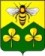 АДМИНИСТРАЦИЯ САНДОВСКОГО РАЙОНАТверская областьПОСТАНОВЛЕНИЕ27.12.2018г.                                       п. Сандово                                                   № 256Об утверждении документа планирования регулярных перевозок транспортом общего пользования в Сандовском районе на 2019 – 2021 годыВ целях реализации Федерального закона от 13.07.2015 № 220-ФЗ «Об организации регулярных перевозок пассажиров и багажа автомобильным транспортом и городским наземным электрическим транспортом в Российской Федерации и о внесении изменений в отдельные законодательные акты Российской Федерации», руководствуясь Уставом муниципального образования «Сандовский район» Тверской области, администрация Сандовского районаПОСТАНОВЛЯЕТ:1. Утвердить документ планирования регулярных перевозок транспортом общего пользования в Сандовском районе на 2019 – 2021 годы (прилагается).   2.Контроль за выполнением данного постановления возложить на заместителя  главы администрации Сандовского района  Соловьева А.С.3.Постановление вступает в силу со дня подписания и подлежит размещению на официальном сайте администрации Сандовского района в информационно — телекоммуникационной сети «Интернет». Глава администрации Сандовского района                                   О.Н.ГрязновПриложение к постановлению администрации Сандовского района                                                                                                             от 27.12.2018г. № 256ДОКУМЕНТпланирования регулярных перевозок транспортом общего пользования в Сандовском районе на 2019 – 2021 годыУправляющая деламиадминистрации Сандовского района		                                 	Г.И.ГороховаПорядковый номер маршрутаНаименование маршрутаЭтапы реализацииЭтапы реализацииЭтапы реализацииГрафик заключения государственных контрактовПорядковый номер маршрутаНаименование маршрута1 этап2019 год2 этап2020 год3 этап2021 годГрафик заключения государственных контрактов101Сандово — Пожарье до ТопалкиБез измененийБез измененийБез изменений1 квартал 2019 года102Сандово - ТюхтовоБез измененийБез измененийБез изменений1 квартал 2019 года103 Сандово — Львовское до  ЛадожскоеБез измененийБез измененийБез изменений1 квартал 2019 года104Сандово - БолотаБез измененийБез измененийБез изменений1 квартал 2019 года106Сандово —Детково -  Лунёво до ДетковоБез измененийБез измененийБез изменений1 квартал 2019 года107Сандово - ВысокушаБез измененийБез измененийБез изменений1 квартал 2019 года108Сандово — Григорово до ДурниковоБез измененийБез измененийБез изменений1 квартал 2019 года109Сандово — Заднее — Залужье ( с 01 июня по 31 августа)Без измененийБез измененийБез изменений1 квартал 2019 года110Сандово — Холм( с 01 июня по 31 августа)Без измененийБез измененийБез изменений1 квартал 2019 года111Сандово- Новая Нива ( 01 июня по 31 августа)Без измененийБез измененийБез изменений1 квартал 2019 года